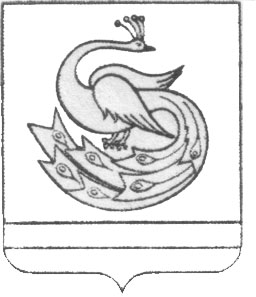 СОВЕТ ДЕПУТАТОВ БОРИСОВКОГО СЕЛЬСКОГО ПОСЕЛЕНИЯР Е Ш Е Н И Е_________________________________________________ «23»   июня  2015 г.                                                                                   № 14О назначении выборов депутатов Совета депутатов Борисовского сельского поселенияВ соответствии с Федеральным  законом от 06.10.2003г. № 131- ФЗ «Об общих принципах организации местного самоуправления в Российской Федерации», от 12.06.2002г. №67-ФЗ «Об основных гарантиях избирательных прав и права на участие в референдуме граждан Российской Федерации», Закона Челябинской области от 29.06.2006г. №36-ЗО «О муниципальных выборах в Челябинской области», Устава Борисовского сельского поселения, Совет депутатов Борисовского сельского поселенияРЕШАЕТ:1. Назначить выборы депутатов Совета депутатов Борисовского сельского поселения на 13 сентября 2015 года.2.Настоящее решение опубликовать в газете «Знамя Октября»Глава Борисовского сельского поселения                     А.С. Фролов